,268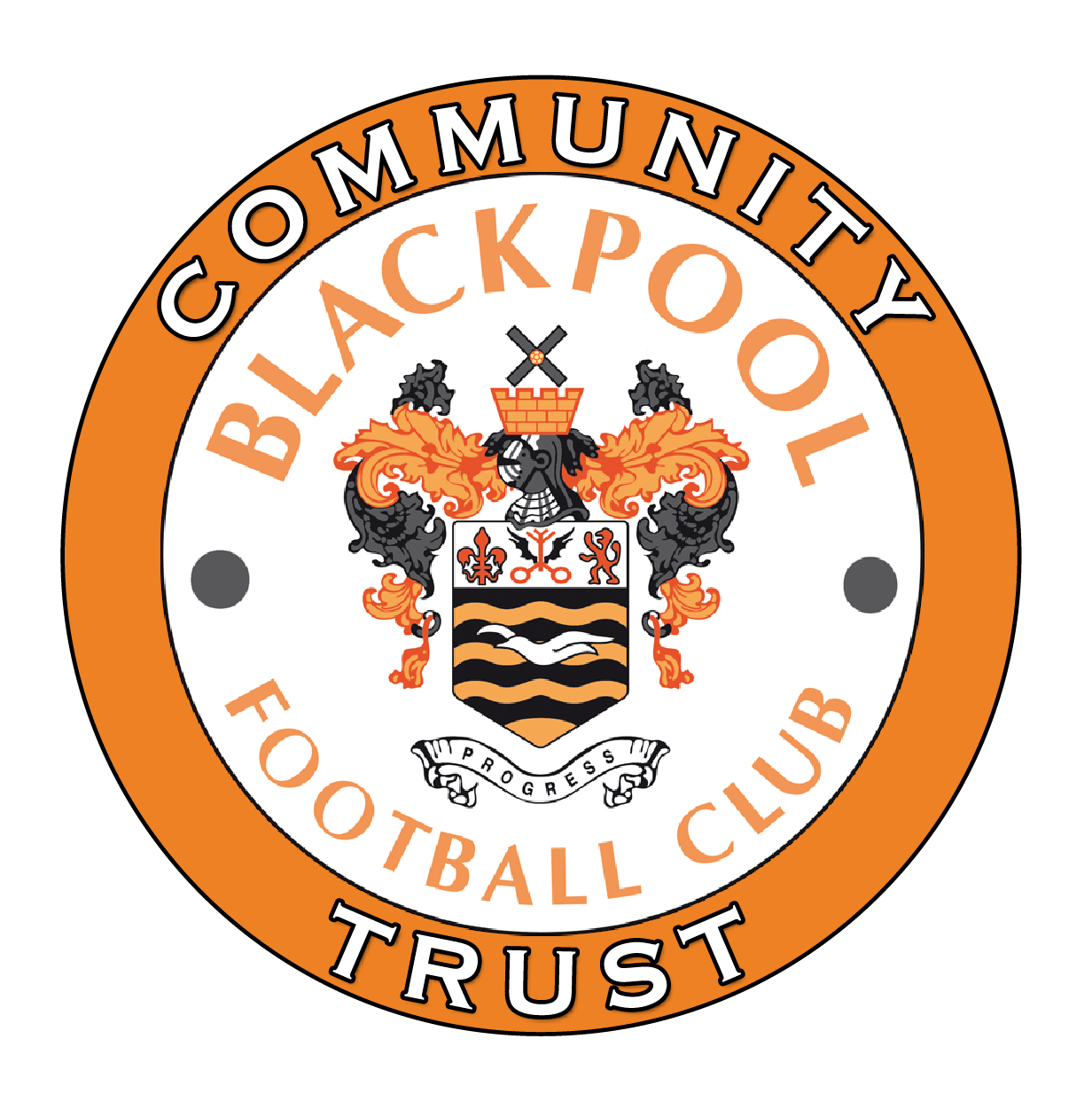 Job DescriptionLast Updated : February 2020PositionYouth Engagement Officer (Tower Above)SalaryBand 3. S.C.P 5 - 8 (£21,105-23,268).LocationBlackpoolType of ContractFull TimeClosing DateInterview Date      Midday on Friday 20th March, 2020.Friday 27th March, 2020.An exciting opportunity has arisen for someone to join Blackpool FC Community Trust as part of the Community Cohesion team to deliver on our new Tower Above programme. This is a three year programme and is funded by The Premier League, Children in Need, Blackpool Council, and Revoelution. The role will involve working with targeted children and young people (CYP), via referrals from Families in Need (FIN). These CYP will be involved, or on the periphery of, anti-social behaviour and / or socialising with disruptive peers. The intention will be to build positive relationships and offer support to enable the CYP to change direction and make better decisions.The post holder will be jointly responsible and accountable for making sure all related KPI’s and targets are met. Ensuring high quality monitoring and evaluation methods and techniques are in place is a crucial component of this to meet the needs of the commissioners and target audience, including safeguarding. This individual will also work alongside the Head of Community Programmes and the Community Cohesion Manager to develop new schemes of work and funding proposals as well as provide reports for partner agencies and commissioners.Working in partnership with the Comms team, the post holder will also assume responsibility for ensuring that the marketing and promotion needs of each programme is sufficiently met. Blackpool FC Community Trust are based at Bloomfield Road Stadium and is the independent charitable arm of Blackpool FC, with a focus on engaging, developing, inspiring and supporting the people of Blackpool to live better lives. How to apply:
Application forms can be downloaded via our website www.bfcct.co.uk. Alternatively, you can request an application form from Brett Whitehead by email: brett.whitehead@bfcct.co.uk or telephone 01253 348691 to request a paper version.Interviews will take place on Friday 27th March, 2020. Please note that the job will be subject to satisfactory references and enhanced DBS procedures.An exciting opportunity has arisen for someone to join Blackpool FC Community Trust as part of the Community Cohesion team to deliver on our new Tower Above programme. This is a three year programme and is funded by The Premier League, Children in Need, Blackpool Council, and Revoelution. The role will involve working with targeted children and young people (CYP), via referrals from Families in Need (FIN). These CYP will be involved, or on the periphery of, anti-social behaviour and / or socialising with disruptive peers. The intention will be to build positive relationships and offer support to enable the CYP to change direction and make better decisions.The post holder will be jointly responsible and accountable for making sure all related KPI’s and targets are met. Ensuring high quality monitoring and evaluation methods and techniques are in place is a crucial component of this to meet the needs of the commissioners and target audience, including safeguarding. This individual will also work alongside the Head of Community Programmes and the Community Cohesion Manager to develop new schemes of work and funding proposals as well as provide reports for partner agencies and commissioners.Working in partnership with the Comms team, the post holder will also assume responsibility for ensuring that the marketing and promotion needs of each programme is sufficiently met. Blackpool FC Community Trust are based at Bloomfield Road Stadium and is the independent charitable arm of Blackpool FC, with a focus on engaging, developing, inspiring and supporting the people of Blackpool to live better lives. How to apply:
Application forms can be downloaded via our website www.bfcct.co.uk. Alternatively, you can request an application form from Brett Whitehead by email: brett.whitehead@bfcct.co.uk or telephone 01253 348691 to request a paper version.Interviews will take place on Friday 27th March, 2020. Please note that the job will be subject to satisfactory references and enhanced DBS procedures.Job titleYouth Engagement Officer (Tower Above)Reporting lineCommunity Cohesion ManagerPurpose of roleBlackpool FC Community Trust is seeking to appoint a dedicated individual to organise and deliver Tower Above, which is a new programme in our Community Cohesion strand.As part of the Premier League & BBC Children in Need ‘Targeted Funding’, our ‘Tower Above’ programme will look to develop professional and supportive relationships with young people and engage them through session delivery and through long-term mentoring. Provide a programme of early intervention, mentoring and support for identified young people to guide them away from negative behaviour and its associated outcomes.The successful candidate must have related delivery experience and strong knowledge. Blackpool FC Community Trust is seeking to appoint a dedicated individual to organise and deliver Tower Above, which is a new programme in our Community Cohesion strand.As part of the Premier League & BBC Children in Need ‘Targeted Funding’, our ‘Tower Above’ programme will look to develop professional and supportive relationships with young people and engage them through session delivery and through long-term mentoring. Provide a programme of early intervention, mentoring and support for identified young people to guide them away from negative behaviour and its associated outcomes.The successful candidate must have related delivery experience and strong knowledge. Blackpool FC Community Trust is seeking to appoint a dedicated individual to organise and deliver Tower Above, which is a new programme in our Community Cohesion strand.As part of the Premier League & BBC Children in Need ‘Targeted Funding’, our ‘Tower Above’ programme will look to develop professional and supportive relationships with young people and engage them through session delivery and through long-term mentoring. Provide a programme of early intervention, mentoring and support for identified young people to guide them away from negative behaviour and its associated outcomes.The successful candidate must have related delivery experience and strong knowledge. Key TasksMentor young people on a one to one basis through session delivery in community settings including schools.Work with individuals and/or groups from a range of backgrounds.Deliver projects to a high standards, working towards pre-defined KPIs.Undertake regular supervisions and appraisals with Line Manager.Provide reports as appropriate whilst working to tight deadlines.Undertake project evaluation and monitoring as required.Keep accurate files and records and produce output evidence.Attend related networks, meetings and events, supporting partnership and sharing good practice.Keep accurate up to date filing systems, data and records relating to projects.Liaise with a range of key stakeholders to ensure effective engagement and participation.Manage and account for any incomes generated through community sessions.Identify new areas of work based upon insight and evidence of need.Work alongside Blackpool FC to promote health, education and inclusion in a positive way to the wider community. To liaise with Blackpool FC in order to utilise club resources such as player appearances and marketing.Promote Blackpool FC Community Trust brand and ethos in a professional, strong and positive manner.Undertake other duties and responsibilities, in line with the grade of the post.Work alongside other team members to support in other areas of the organisation as and when required to promote best practice.The post holder will be required to work some evening and weekends, including match days, as the requirements of the job demands.Will be required to demonstrate positive attitudes and values towards others and work in a non-discriminatory way.To ensure the welfare and safety of all participants, which includes safeguarding responsibilities.Mentor young people on a one to one basis through session delivery in community settings including schools.Work with individuals and/or groups from a range of backgrounds.Deliver projects to a high standards, working towards pre-defined KPIs.Undertake regular supervisions and appraisals with Line Manager.Provide reports as appropriate whilst working to tight deadlines.Undertake project evaluation and monitoring as required.Keep accurate files and records and produce output evidence.Attend related networks, meetings and events, supporting partnership and sharing good practice.Keep accurate up to date filing systems, data and records relating to projects.Liaise with a range of key stakeholders to ensure effective engagement and participation.Manage and account for any incomes generated through community sessions.Identify new areas of work based upon insight and evidence of need.Work alongside Blackpool FC to promote health, education and inclusion in a positive way to the wider community. To liaise with Blackpool FC in order to utilise club resources such as player appearances and marketing.Promote Blackpool FC Community Trust brand and ethos in a professional, strong and positive manner.Undertake other duties and responsibilities, in line with the grade of the post.Work alongside other team members to support in other areas of the organisation as and when required to promote best practice.The post holder will be required to work some evening and weekends, including match days, as the requirements of the job demands.Will be required to demonstrate positive attitudes and values towards others and work in a non-discriminatory way.To ensure the welfare and safety of all participants, which includes safeguarding responsibilities.Mentor young people on a one to one basis through session delivery in community settings including schools.Work with individuals and/or groups from a range of backgrounds.Deliver projects to a high standards, working towards pre-defined KPIs.Undertake regular supervisions and appraisals with Line Manager.Provide reports as appropriate whilst working to tight deadlines.Undertake project evaluation and monitoring as required.Keep accurate files and records and produce output evidence.Attend related networks, meetings and events, supporting partnership and sharing good practice.Keep accurate up to date filing systems, data and records relating to projects.Liaise with a range of key stakeholders to ensure effective engagement and participation.Manage and account for any incomes generated through community sessions.Identify new areas of work based upon insight and evidence of need.Work alongside Blackpool FC to promote health, education and inclusion in a positive way to the wider community. To liaise with Blackpool FC in order to utilise club resources such as player appearances and marketing.Promote Blackpool FC Community Trust brand and ethos in a professional, strong and positive manner.Undertake other duties and responsibilities, in line with the grade of the post.Work alongside other team members to support in other areas of the organisation as and when required to promote best practice.The post holder will be required to work some evening and weekends, including match days, as the requirements of the job demands.Will be required to demonstrate positive attitudes and values towards others and work in a non-discriminatory way.To ensure the welfare and safety of all participants, which includes safeguarding responsibilities.Essential Skills and KnowledgeAn ability to motivate, inspire and mentor people towards achieving their goals. An ability to build relationships and work collaboratively with a range of partners. Knowledge and experience of safeguarding requirements when working with young people and vulnerable adults. Ability to monitor, evaluate and assess project performance. Ability to work independently and collaboratively as a member of a team. Excellent IT skills including intermediate abilities in all MS Office programmes. A passion for community and making a difference. Highly motivated and conscientious with a determination to succeed. A commitment to the aims, vision and values of Blackpool FC Community Trust. Knowledge of processes to safeguard children, young people and vulnerable adults.An ability to motivate, inspire and mentor people towards achieving their goals. An ability to build relationships and work collaboratively with a range of partners. Knowledge and experience of safeguarding requirements when working with young people and vulnerable adults. Ability to monitor, evaluate and assess project performance. Ability to work independently and collaboratively as a member of a team. Excellent IT skills including intermediate abilities in all MS Office programmes. A passion for community and making a difference. Highly motivated and conscientious with a determination to succeed. A commitment to the aims, vision and values of Blackpool FC Community Trust. Knowledge of processes to safeguard children, young people and vulnerable adults.An ability to motivate, inspire and mentor people towards achieving their goals. An ability to build relationships and work collaboratively with a range of partners. Knowledge and experience of safeguarding requirements when working with young people and vulnerable adults. Ability to monitor, evaluate and assess project performance. Ability to work independently and collaboratively as a member of a team. Excellent IT skills including intermediate abilities in all MS Office programmes. A passion for community and making a difference. Highly motivated and conscientious with a determination to succeed. A commitment to the aims, vision and values of Blackpool FC Community Trust. Knowledge of processes to safeguard children, young people and vulnerable adults.Essential QualificationsFull driving license and the use of a vehicle.Safeguarding (can be completed after appointment if lapsed).First Aid (can be completed after appointment if lapsed).Mentoring, Counseling or Youth Work qualification(s) at L3 or above. Full driving license and the use of a vehicle.Safeguarding (can be completed after appointment if lapsed).First Aid (can be completed after appointment if lapsed).Mentoring, Counseling or Youth Work qualification(s) at L3 or above. Full driving license and the use of a vehicle.Safeguarding (can be completed after appointment if lapsed).First Aid (can be completed after appointment if lapsed).Mentoring, Counseling or Youth Work qualification(s) at L3 or above. Essential ExperienceExperience of mentoring individuals over long periods of time. Experience of working with vulnerable young people within a youth work, education or custodial environment. Monitoring and evaluation of programmes.Achieving set targets and outputs.Project management.Minimum of 2 years of delivering community programmes.Experience of mentoring individuals over long periods of time. Experience of working with vulnerable young people within a youth work, education or custodial environment. Monitoring and evaluation of programmes.Achieving set targets and outputs.Project management.Minimum of 2 years of delivering community programmes.Experience of mentoring individuals over long periods of time. Experience of working with vulnerable young people within a youth work, education or custodial environment. Monitoring and evaluation of programmes.Achieving set targets and outputs.Project management.Minimum of 2 years of delivering community programmes.Desirable Knowledge of the Criminal Justice System. Youth Offending Service or similar working background. The individual will have a full DBS check. A positive attitude towards professional development and their own learning. Awareness and understanding of Blackpool and the surrounding area.Posess more than one qualification in Mentoring, Counselling or Youth Work at L3 or above.Knowledge of the Criminal Justice System. Youth Offending Service or similar working background. The individual will have a full DBS check. A positive attitude towards professional development and their own learning. Awareness and understanding of Blackpool and the surrounding area.Posess more than one qualification in Mentoring, Counselling or Youth Work at L3 or above.Knowledge of the Criminal Justice System. Youth Offending Service or similar working background. The individual will have a full DBS check. A positive attitude towards professional development and their own learning. Awareness and understanding of Blackpool and the surrounding area.Posess more than one qualification in Mentoring, Counselling or Youth Work at L3 or above.Blackpool FC Community Trust is committed to safeguarding and promoting the welfare of children and young people and expects all staff and volunteers to share this commitment.  If this role involves the supervision of and work with children and young people or vulnerable adults you will require an Enhanced Criminal Records Check (CRC) through the Disclosure and Barring Service (DBS) and clearance for work in football by The FA.  As such, this post is exempt for the rehabilitation of Offenders Act (1974) and the applicant must disclose all previous convictions including spent convictions.  As Blackpool FC Community Trust is a diverse organisation that respects differences in race, disability, gender, gender identity, sexual orientation, faith, background or personal circumstance we welcome all applications.  We want everyone to feel valued and included within the organisation in order to achieve their full potential.  Blackpool FC Community Trust is opposed to any form of discrimination and commits itself to the redress of any inequalities by taking positive action where appropriate.You provide several pieces of data to us directly during the recruitment exercise.  In some cases, we will collect data about you from third parties, such as employment agencies, former employers when gathering references. Should you be successful in your job application, we will gather further information from you.  If you would like to know more about the data we collect and how we use the data please email selina.hayes@bfcct.co.uk.Blackpool FC Community Trust is committed to safeguarding and promoting the welfare of children and young people and expects all staff and volunteers to share this commitment.  If this role involves the supervision of and work with children and young people or vulnerable adults you will require an Enhanced Criminal Records Check (CRC) through the Disclosure and Barring Service (DBS) and clearance for work in football by The FA.  As such, this post is exempt for the rehabilitation of Offenders Act (1974) and the applicant must disclose all previous convictions including spent convictions.  As Blackpool FC Community Trust is a diverse organisation that respects differences in race, disability, gender, gender identity, sexual orientation, faith, background or personal circumstance we welcome all applications.  We want everyone to feel valued and included within the organisation in order to achieve their full potential.  Blackpool FC Community Trust is opposed to any form of discrimination and commits itself to the redress of any inequalities by taking positive action where appropriate.You provide several pieces of data to us directly during the recruitment exercise.  In some cases, we will collect data about you from third parties, such as employment agencies, former employers when gathering references. Should you be successful in your job application, we will gather further information from you.  If you would like to know more about the data we collect and how we use the data please email selina.hayes@bfcct.co.uk.Blackpool FC Community Trust is committed to safeguarding and promoting the welfare of children and young people and expects all staff and volunteers to share this commitment.  If this role involves the supervision of and work with children and young people or vulnerable adults you will require an Enhanced Criminal Records Check (CRC) through the Disclosure and Barring Service (DBS) and clearance for work in football by The FA.  As such, this post is exempt for the rehabilitation of Offenders Act (1974) and the applicant must disclose all previous convictions including spent convictions.  As Blackpool FC Community Trust is a diverse organisation that respects differences in race, disability, gender, gender identity, sexual orientation, faith, background or personal circumstance we welcome all applications.  We want everyone to feel valued and included within the organisation in order to achieve their full potential.  Blackpool FC Community Trust is opposed to any form of discrimination and commits itself to the redress of any inequalities by taking positive action where appropriate.You provide several pieces of data to us directly during the recruitment exercise.  In some cases, we will collect data about you from third parties, such as employment agencies, former employers when gathering references. Should you be successful in your job application, we will gather further information from you.  If you would like to know more about the data we collect and how we use the data please email selina.hayes@bfcct.co.uk.